ЗАЯВКАна участие в педагогических чтениях в 2013 году.«Создание физических моделей с помощью виртуальной лаборатории.»Секция – физика.Савина Анна ЛеонидовнаМОБУ СОШ №19, г. Кореновск ,ул. Октябрьская д.1, тел.: 4-02-1026.11.12 г.                                                                 _________________МУНИЦИПАЛЬНОЕ ОБЩЕОБРАЗОВАТЕЛЬНОЕ БЮДЖЕТНОЕ УЧРЕЖДЕНИЕСРЕДНЯЯ ОБЩЕОБРАЗОВАТЕЛЬНАЯ ШКОЛА №19МУНИЦИПАЛЬНОГО ОБРАЗОВАНИЯ КОРЕНОВСКИЙ РАЙОНМуниципальная педагогическая конференция«Современный педагог – новой школе»Секция    « Физика»СОЗДАНИЕ ФИЗИЧЕСКИХ МОДЕЛЕЙ С ПОМОЩЬЮ ВИРТУАЛЬНОЙ ЛАБОРАТОРИИ.Савина Анна Леонидовнаучитель физикиМОБУ СОШ №19 МО Кореновский районКореновск 2012Значение физических моделей в учебном процессе связано с повышением наглядности и научно-теоретического уровня изложения материала, с развитием мышления учащихся. При этом ученик имеет большие возможности для исследовательской, творческой деятельности, что стимулирует развитие его умственных способностей, делает усваиваемые знания глубже и прочнее.  Современному учителю создание таких моделей просто необходимо для каждого конкретного урока. Однако занятие это очень трудоемкое. Моей целью было найти простой и эффективный конструктор для создания физических экспериментов.Задачи: создание физических моделей с помощью конструктора Crocodile Physics, разработка заданий к физическим экспериментам.При помощи мощного и простого в использовании симулятора - Crocodile Physics, можно моделировать любые процессы для изучения физических явлений и проведения опытов.
Работая с темами «Электричество», «Движение и силы», «Волновые явления» и «Оптика», можно в деталях изучить все основные физические процессы.
Легкая компоновка виртуальных моделей из готовых наборов, создание анимированных графиков в режиме реального времени, индивидуальная и гибкая система построения экспериментов – все это делает данный конструктор настоящей виртуальной физической лабораторией.
Компьютерное моделирование позволит ребятам самостоятельно обнаруживать связи между разными характеристиками явлений, представлять их в графическом виде с последующим объяснением причин полученных закономерностей.
Живая визуализация материала способствует лучшему усвоению информации, а возможность самостоятельной работы развивает исследовательские навыки учащихся.Несомненным достоинством программы является хорошо проработанный обучающий блок с пошаговыми инструкциями по обучению работы с программой, что является полезным для начинающих пользователей. В этом блоке объясняется, как работать с разделами, с элементами (выбор элементов, вращение, изменение размеров), как собрать простейшую электрическую цепь, создать графики, иллюстрирующие изменение физических величин в ходе того или иного эксперимента, рассказывается, как построить изображения предметов, как исследовать волновые явления и многое другое.
Для начала, в качестве иллюстрации возможностей данного конструктора, я рассмотрю несколько примеров из разных разделов физики, имеющихся в библиотеке демонстрационных программ конструктора, а затем расскажу, как создавать собственные физические модели….
(Примеры моделей по механике, электричеству, оптике.)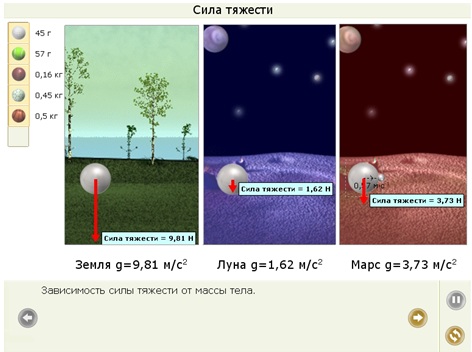 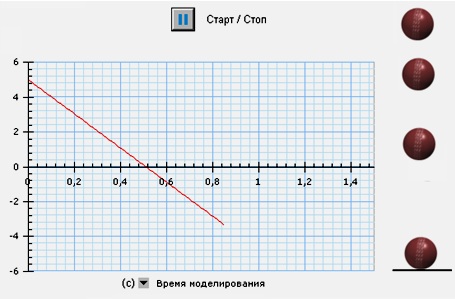 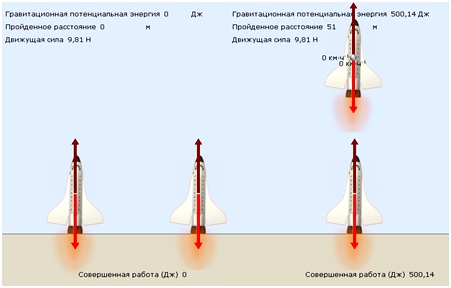 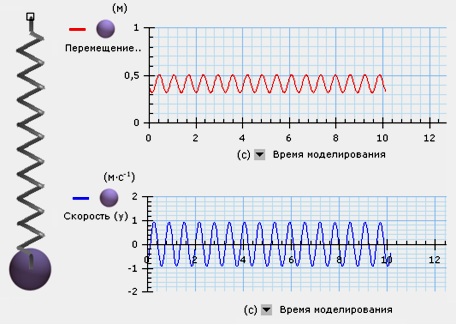 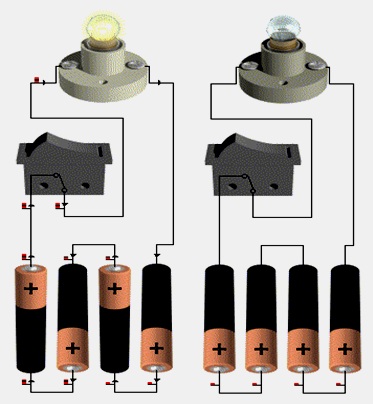 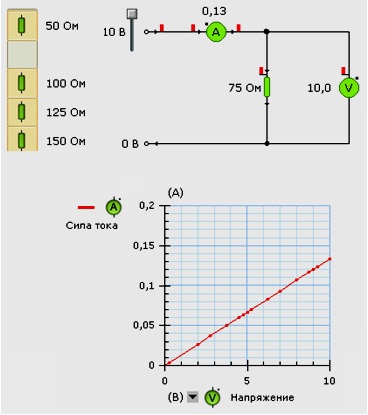 Конструктор  виртуальных экспериментов по физике дает несомненные положительные результаты: 1. повышается интерес учащихся к физике 2. учащиеся получают возможность применить имеющиеся знания по физике и информатике в нестандартных условиях 3. развивается пространственное воображение учащихся, их конструкторские способности 4. появляется возможность моделировать те физические явления, которые не всегда учащиеся могут наблюдать на опыте 5. учащиеся стали более активно и результативно участвовать в Интернет-олимпиадах по физике. Считаю, что дальнейшее использование на уроках и во внеурочной деятельности Конструктора виртуальных экспериментов по физике приведет к еще более ощутимым положительным результатам. 